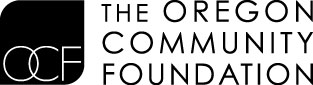 Prenatal – 3rd Grade (P-3) Initiative AnnualINDICATORSLead/Grantee Organization:      Person Submitting this Report:      Date Submitted:      Reporting Period (check one):      October 1, 2014 through September 30, 2015 DUE December 1, 2015				     October 1, 2015 through September 30, 2016 DUE December 1, 2016Instructions:The purpose of this document is to provide a structure to organize and track key indicators for your P-3 project. Questions highlighted in bold are required of all grantees. Areas not in bold are not required, but are optional, depending on what might be relevant to your P-3 project. Only one indicators worksheet is to be submitted per grantee. For some grantees, this means that you will be reporting on just one school within one district. For others, you will be reporting aggregate data that represents multiple schools and/or districts involved in your P-3 project.The links provided in this worksheet are the most recent data that were available as of September 1, 2015. When new data become available, the goal is to update links within this document. If you find updated links through your own searches, please convey this information to OCF and PSU so that they can be updated in subsequent revisions of this document.Please submit this report electronically via email to your OCF P-3 Program Officer:Abby Bush, 503.227.6846, abush@oregoncf.org School/s and District/s Represented in this Indicators report:Project Collaboration  Based on representatives of your Leadership Team and Work Group/s, provide results from the Collaboration Survey completed by your team members: * Collaboration Surveys are administered via an electronic link specific to each grantee. The data collection window is October 1 through October 31. Data can be accessed from your P-3 Grantee Google Site.School/s & District/s DemographicsBased on school/s and district/s in your P-3 project school listed in the table in Section A of this document, what are the characteristics of students and families? For grantees with more than one school and/or district, please report these numbers in aggregate, combining totals for schools involved. NOTE: The shaded cells in this table do not need to be updated. *These data can be obtained through ODE: http://www.ode.state.or.us/data/reports/toc.aspx#students Community DemographicsWhat are the characteristics of the community/ies involved in your P-3 project? For grantees with more than one school and/or district, please report these numbers in aggregate, combining totals for the community/ies involved. NOTE: The shaded cells in this table do not need to be updated.Ready for KindergartenBased on school/s and district/s in your P-3 project, how many kindergartners were assessed as school-ready on Oregon Kindergarten Assessment (OKA) in each domain? For grantees with more than one school and/or district, please report these numbers in aggregate, combining totals for schools involved.Pre-Kindergarten ExperiencesBased on kindergartners enrolled at school/s and district/s in your P-3 project, what did families report on the annual P-3 kindergarten Parent/Caregiver Survey in the following areas?  For grantees with more than one school and/or district, please report these numbers in aggregate, combining totals for schools involved.G. Support for Kindergartners’ Learning at Home*Based on kindergartners enrolled at school/s and district/s in your P-3 project, what did families report on the annual P-3 kindergarten Parent/Caregiver Survey in the following areas? For grantees with more than one school and/or district, please report these numbers in aggregate, combining totals for schools involved.*These data are available as part of the annual OCF P-3 Incoming Kindergarten Parent/Caregiver Survey, administered by each grantee August 1 through September 30, and summarized and posted by PSU to each P-3 Grantee Google Site.3rd Grade BenchmarksBased on school/s and district/s in your P-3 project, how many 3rd graders met benchmarks in each domain? For grantees with more than one school and/or district, please report these numbers in aggregate, combining totals for schools involved.*OAKS data are provided by ODE. For 2013-14 data, visit: http://www.ode.state.or.us/search/page/?id=1302. Attendance & AbsenteeismBased on school/s and district/s in your P-3 project, what are your attendance and absentee rates for the following student groups? For grantees with more than one school and/or district, please report these numbers in aggregate, combining totals for schools involved.*School/district attendance data provided by the school or ODE. For ODE data, visit: http://www.ode.state.or.us/search/page/?id=471 or  http://www.ode.state.or.us/data/reportcard/reports.aspx. Report cards for 2014-2015 are expected to be released in September 2015.School ClimateBased on kindergartners enrolled at school/s and district/s in your P-3 project, what did families report on the annual P-3 kindergarten Parent/Caregiver Survey in the following area? For grantees with more than one school and/or district, please report these numbers in aggregate, combining totals for schools involved.*These data are available as part of the annual OCF P-3 Incoming Kindergarten Parent/Caregiver Survey, administered by each grantee August 1 through September 30, and summarized and posted by PSU to each P-3 Grantee Google Site.District/sSchool/sIndicatorTotal Number of Respondents per IndicatorTotal Number of Respondents per IndicatorTotal Number of Respondents per IndicatorNumber of Respondents WhoStrongly AgreeNumber of Respondents WhoStrongly AgreeNumber of Respondents WhoStrongly AgreePercent (%) of Respondents Who Strongly AgreePercent (%) of Respondents Who Strongly AgreePercent (%) of Respondents Who Strongly AgreeIndicator2014-152015-162016-172014-152015-162016-172014-152015-162016-17CommunicationDecision-MakingEquityLeadershipMembership CharacteristicsRelationship-BuildingRoles & ResponsibilitiesContinuous Program Improvement & Data UseGoals & VisionP-3 OutcomesSustainabilitySystem BuildingIndicator*Indicator*Number of K-3 Students EnrolledNumber of K-3 Students EnrolledNumber of K-3 Students EnrolledPercent (%) of Total K-3 StudentsPercent (%) of Total K-3 StudentsPercent (%) of Total K-3 StudentsNumber of PreK Students Enrolled (if applicable)Number of PreK Students Enrolled (if applicable)Number of PreK Students Enrolled (if applicable)Percent (%) of Total PreK Students(if applicable)Percent (%) of Total PreK Students(if applicable)Percent (%) of Total PreK Students(if applicable)Indicator*Indicator*2013-142014-152015-162013-142014-152015-162013-142014-152015-162013-142014-152015-16Total number of studentsTotal number of studentsStudents eligible for Free & Reduced School LunchStudents eligible for Free & Reduced School LunchEnglish Language LearnersEnglish Language LearnersSpecial Education studentsSpecial Education studentsEI/ECSE studentsEI/ECSE studentsRace/ethnicityRace/ethnicityWhiteBlack/African AmericanHispanic/LatinoAsian/Pacific IslanderAmerican Indian/Alaskan NativeMulti-EthnicAdd other demographics, e.g., gender, migrant families, etc. that are relevant to your P-3 projectAdd other demographics, e.g., gender, migrant families, etc. that are relevant to your P-3 projectIndicatorDefinition of Reporting Level (e.g., county, city, census tract, zip code, etc., and Year of most recent data)201320142015Data SourceTotal number of annual live birthsOregon Health AuthorityTotal number of children under the age of 5US CensusPercent (%) of total population who are children under the age of 5US CensusTotal number of children ages 5-17 in povertyUS CensusPercent (%) of total number of children ages 5-17 in povertyUS CensusAdd other community demographics that are relevant to your P-3 projectIndicatorApproaches to LearningApproaches to LearningApproaches to LearningApproaches to LearningApproaches to LearningApproaches to LearningEarly MathEarly MathEarly MathEarly LiteracyEarly LiteracyEarly LiteracyEarly LiteracyEarly LiteracyEarly LiteracyData SourceIndicatorSelf-RegulationSelf-RegulationSelf-RegulationInterpersonal SkillsInterpersonal SkillsInterpersonal SkillsNumbers & OperationsNumbers & OperationsNumbers & OperationsLetter NamesLetter NamesLetter NamesLetter SoundsLetter SoundsLetter SoundsData SourceIndicator2013-142014-152015-162013-142014-152015-162013-142014-152015-162013-142014-152015-162013-142014-152015-16Data SourceNumber of kindergartners assessed*ODEAverage score of kindergartners assessed*ODESuggested BenchmarkAverage score of 4 or higherAverage score of 4 or higherAverage score of 4 or higherAverage score of 4 or higherAverage score of 4 or higherAverage score of 4 or higherScore of 9 or higherScore of 9 or higherScore of 9 or higherScore of 19 or higherScore of 19 or higherScore of 19 or higherScore of 4 or higherScore of 4 or higherScore of 4 or higherNumber of kindergartners meeting suggested benchmarkCalculate number based on ODE dataPercent (%) of total kindergartners assessed who met suggested benchmarkCalculate number based on ODE dataTotal Number of K StudentsTotal Number of K StudentsTotal Number of K StudentsTotal Number of K StudentsTotal Number of K StudentsTotal Number of K StudentsTotal Number of K StudentsData SourceData SourceData Source2014-152014-152015-162015-162016-172016-172016-17Data SourceData SourceData SourceTotal number of enrolled kindergarteners during survey period (i.e., if you had a 100% Parent/Caregiver Survey response rate, how many kindergarten students would that represent across your P-3 project schools?)School enrollment recordsSchool enrollment recordsSchool enrollment recordsTotal number of kindergarten Parent/Caregiver Surveys returned Parent/Caregiver Survey tracking sheetParent/Caregiver Survey tracking sheetParent/Caregiver Survey tracking sheetKindergarten Parent/Caregiver Survey response rate (Divide the Total Number of Surveys Returned by the Total Number of Enrolled Kinders during survey period; total should be less than or equal to 100% or less, e.g., 75%, 80%, etc.)Calculate based on the two numbers aboveCalculate based on the two numbers aboveCalculate based on the two numbers aboveIndicatorNumber of K Students Reported in Parent/Caregiver SurveyNumber of K Students Reported in Parent/Caregiver SurveyNumber of K Students Reported in Parent/Caregiver SurveyNumber of K Students Reported in Parent/Caregiver SurveyNumber of K Students Reported in Parent/Caregiver SurveyPercent (%) of Total K Students with Parent/Caregiver SurveyPercent (%) of Total K Students with Parent/Caregiver SurveyPercent (%) of Total K Students with Parent/Caregiver SurveyPercent (%) of Total K Students with Parent/Caregiver SurveyData SourceIndicator2014-152015-162015-162016-172016-172014-152015-162015-162016-17Data SourceIncoming kindergartners who had center-based preschool or Head Start experiences prior to kindergartenAnnual P-3 Kindergarten Parent/Caregiver SurveyIncoming kindergartners receiving EI/ECSE services at kindergarten entryAnnual P-3 Kindergarten Parent/Caregiver SurveyWhat is your target date, goal, or deadline for getting incoming kindergartners registered early for kindergarten? List criteria for each school, if applicable:      What is your target date, goal, or deadline for getting incoming kindergartners registered early for kindergarten? List criteria for each school, if applicable:      What is your target date, goal, or deadline for getting incoming kindergartners registered early for kindergarten? List criteria for each school, if applicable:      What is your target date, goal, or deadline for getting incoming kindergartners registered early for kindergarten? List criteria for each school, if applicable:      What is your target date, goal, or deadline for getting incoming kindergartners registered early for kindergarten? List criteria for each school, if applicable:      What is your target date, goal, or deadline for getting incoming kindergartners registered early for kindergarten? List criteria for each school, if applicable:      What is your target date, goal, or deadline for getting incoming kindergartners registered early for kindergarten? List criteria for each school, if applicable:      What is your target date, goal, or deadline for getting incoming kindergartners registered early for kindergarten? List criteria for each school, if applicable:      What is your target date, goal, or deadline for getting incoming kindergartners registered early for kindergarten? List criteria for each school, if applicable:      What is your target date, goal, or deadline for getting incoming kindergartners registered early for kindergarten? List criteria for each school, if applicable:      What is your target date, goal, or deadline for getting incoming kindergartners registered early for kindergarten? List criteria for each school, if applicable:      IndicatorNumber of K Students Reported in Parent/Caregiver SurveyNumber of K Students Reported in Parent/Caregiver SurveyNumber of K Students Reported in Parent/Caregiver SurveyPercent (%) of Total K Students with Parent/Caregiver SurveyPercent (%) of Total K Students with Parent/Caregiver SurveyPercent (%) of Total K Students with Parent/Caregiver SurveyIndicator2014-152015-162016-172014-152015-162016-17Parent/caregiver expectations for child’s educational achievement of 4-year college degree or higherParents/caregivers reading to child DailyParents/caregivers with 26 or more books in the homeParents/caregivers who Definitely Agree they feel confident in knowing how to support children’s reading at homeParents/caregivers who Definitely Agree they feel confident in knowing how to support children’s writing at homeParents/caregivers who Definitely Agree they feel confident in knowing how to support children’s math skills at homeParents/caregivers reporting an average of 3 or more developmentally supportive activities in the past weekIndicatorMathMathMathReadingReadingReadingReadingIndicator2013-142014-152015-162013-142014-152014-152015-16Number of 3rd graders assessedNumber of English-Language Learner (ELL) 3rd graders assessedBenchmarkScore of 212 or highertbd based on Common Core standardstbd based on Common Core standardsScore of 211 or higherScore of 211 or highertbd based on Common Core standardstbd based on Common Core standardsNumber of 3rd graders meeting benchmarkPercent (%) of total 3rd graders assessed who met benchmarkNumber of ELL 3rd graders meeting benchmarkPercent (%) of total ELL 3rd graders assessed who met benchmarkIndicator*Attendance Rate (%)Attendance Rate (%)Attendance Rate (%)Number of Students Chronically Absent (students missing more than 10% of school days)Number of Students Chronically Absent (students missing more than 10% of school days)Number of Students Chronically Absent (students missing more than 10% of school days)Percent (%) of Total Students Chronically AbsentPercent (%) of Total Students Chronically AbsentPercent (%) of Total Students Chronically AbsentData SourceIndicator*2013-142014-152015-162013-142014-152015-162013-142014-152015-16Data SourcePreK Students (if applicable)School RecordsKindergartnersSchool Records3rd GradersSchool RecordsSchool-wideODEWhat is your chronic absenteeism criteria, e.g., is it calculated based on the total number of school days in the year, the total number of school days enrolled, etc.?  Please describe for each school, if applicable: ___________________________________________________________________What is your chronic absenteeism criteria, e.g., is it calculated based on the total number of school days in the year, the total number of school days enrolled, etc.?  Please describe for each school, if applicable: ___________________________________________________________________What is your chronic absenteeism criteria, e.g., is it calculated based on the total number of school days in the year, the total number of school days enrolled, etc.?  Please describe for each school, if applicable: ___________________________________________________________________What is your chronic absenteeism criteria, e.g., is it calculated based on the total number of school days in the year, the total number of school days enrolled, etc.?  Please describe for each school, if applicable: ___________________________________________________________________What is your chronic absenteeism criteria, e.g., is it calculated based on the total number of school days in the year, the total number of school days enrolled, etc.?  Please describe for each school, if applicable: ___________________________________________________________________What is your chronic absenteeism criteria, e.g., is it calculated based on the total number of school days in the year, the total number of school days enrolled, etc.?  Please describe for each school, if applicable: ___________________________________________________________________What is your chronic absenteeism criteria, e.g., is it calculated based on the total number of school days in the year, the total number of school days enrolled, etc.?  Please describe for each school, if applicable: ___________________________________________________________________What is your chronic absenteeism criteria, e.g., is it calculated based on the total number of school days in the year, the total number of school days enrolled, etc.?  Please describe for each school, if applicable: ___________________________________________________________________What is your chronic absenteeism criteria, e.g., is it calculated based on the total number of school days in the year, the total number of school days enrolled, etc.?  Please describe for each school, if applicable: ___________________________________________________________________What is your chronic absenteeism criteria, e.g., is it calculated based on the total number of school days in the year, the total number of school days enrolled, etc.?  Please describe for each school, if applicable: ___________________________________________________________________What is your chronic absenteeism criteria, e.g., is it calculated based on the total number of school days in the year, the total number of school days enrolled, etc.?  Please describe for each school, if applicable: ___________________________________________________________________Indicator*Number of K Students Reported in Parent/Caregiver SurveyNumber of K Students Reported in Parent/Caregiver SurveyNumber of K Students Reported in Parent/Caregiver SurveyPercent (%) of Total K Students with Parent/Caregiver SurveyPercent (%) of Total K Students with Parent/Caregiver SurveyPercent (%) of Total K Students with Parent/Caregiver SurveyIndicator*2014-152015-162016-172014-152015-162016-17Parents/caregivers who Definitely Agree they feel welcome at the schoolParents/caregivers who Definitely Agree they have the skills to be a good parent leaderParents/caregivers who Definitely Agree they would like to have a leadership role in school activitiesParents/caregivers who hope to attend All parent-teacher conferences, special events, and field trips.Parents/caregivers who hope to talk to or email their child’s teacher about what their child is learning in school Almost Every Week or more often